            ДОРОГИЕ ВЫПУСКНИКИ!
           Прохождение государственной итоговой аттестации - лишь одно из жизненных испытаний, многие из которых еще предстоит пройти. Не придавайте событию слишком большую значимость, чтобы не увеличивать волнение.
           Будьте уверены: каждому, кто учился в школе, по силам сдать ОГЭ или ГВЭ. Все задания составлены на основе школьной программы. Подготовившись должным образом, Вы обязательно сдадите экзамен.
           Заранее поставьте перед собой цель, которая вам по силам. Никто не может всегда быть совершенным. Пусть достижения не всегда совпадают с идеалом, зато они ваши личные.
           Не стоит бояться ошибок. Известно, что не ошибается тот, кто ничего не делает. Люди, настроенные на успех, добиваются в жизни гораздо больше, чем те, кто старается избегать неудач.
           Заблаговременное ознакомление с правилами и процедурой экзамена снимет эффект неожиданности на экзамене. Тренировка в решении заданий поможет ориентироваться в разных типах заданий, рассчитывать время. С правилами заполнения бланков также надо ознакомиться заранее.
          Подготовка к экзамену требует достаточно много времени, но она не должна занимать абсолютно все время. 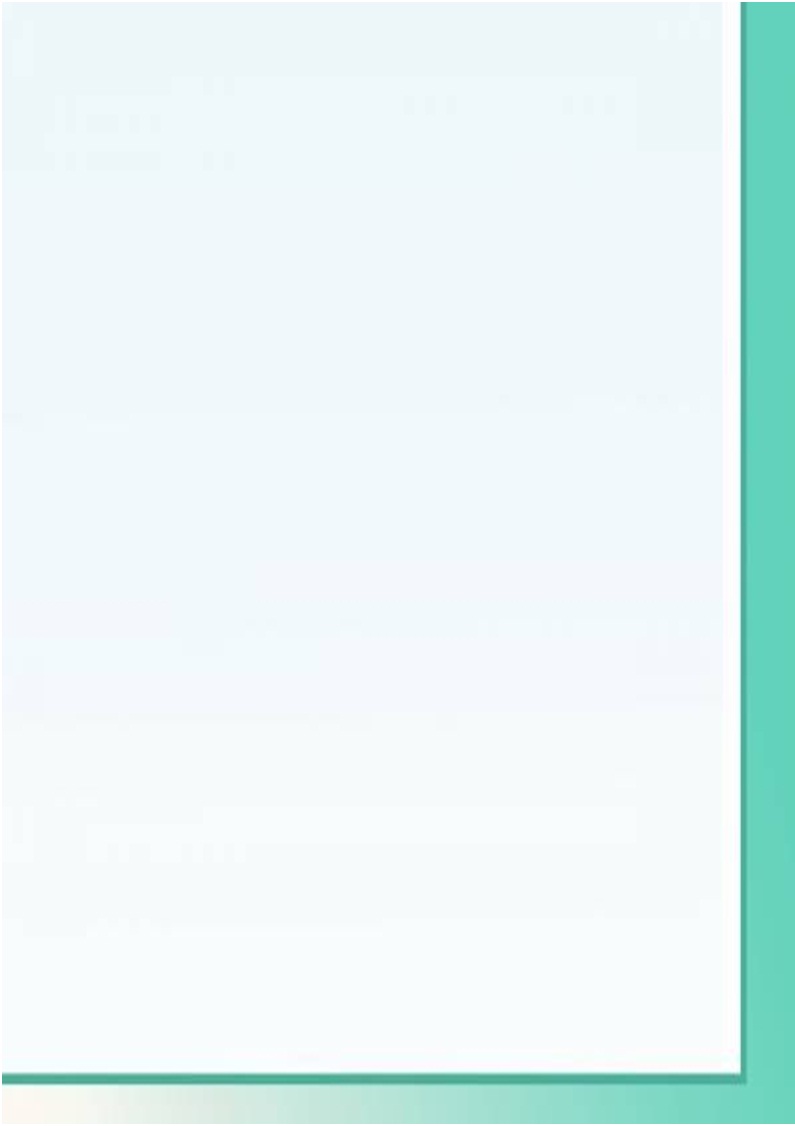            УВАЖАЕМЫЕ РОДИТЕЛИ ВЫПУСКНИКОВ ДЕВЯТЫХ КЛАССОВ!
           Ваши дети и Вы вместе с ними вступили в ответственный период жизни - подготовки к ГИА-9
           Чем Вы можете помочь своему ребенку в сложный период подготовки и сдачи ГИА-9?
           Поощрение, поддержка, реальная помощь, а главное - спокойствие взрослых помогают ребенку успешно справиться с собственным волнением.
           Не запугивайте ребенка, не напоминайте ему о сложности и ответственности предстоящих экзаменов. Это не повышает мотивацию, а только создает эмоциональные барьеры, которые сам ребенок преодолеть не может.
           Очень важно скорректировать ожидания выпускника. Объясните: для хорошего результата совсем не обязательно отвечать на все вопросы ГИА-9. Гораздо эффективнее спокойно дать ответы на те вопросы, которые он знает наверняка, чем переживать из-за нерешенных заданий.
           Независимо от результата экзамена, часто, щедро и от всей души говорите ему о том, что он (она) -
самый(ая) любимый(ая), и что все у него (неѐ) в жизни получится! Вера в успех, уверенность в своем ребенке, его возможностях, стимулирующая помощь в виде похвалы и одобрения очень важны в этот период!                                                ОБЩАЯ ИНФОРМАЦИЯ О ГИА – 9 
           Основной формой государственной итоговой аттестации по образовательным программам основного общего образования (ГИА-9) является основной государственный экзамен (ОГЭ).
           Для обучающихся с ограниченными возможностями здоровья, инвалидов и детей-инвалидов, а так же для обучающихся в специальных учебно-воспитательных учреждениях закрытого типа, итоговая аттестация проводится в форме государственного выпускного экзамена (ГВЭ).
           Обучающиеся с ограниченными возможностями здоровья, инвалиды и дети-инвалиды могут выбрать разные формы экзаменов по своему желанию.
Сроки проведения ГИА-9
           Минобрнауки России определяет сроки и единое расписание проведения ГИА-9.
Кто может участвовать в ГИА-9
           К ГИА-9 допускаются обучающиеся, не имеющие академической задолженности и в полном объеме выполнившие учебный план или индивидуальный учебный план (имеющие годовые отметки по всем учебным предметам учебного плана за IX класс не ниже
удовлетворительных).
Подача заявления для участия в ГИА-9
           До 1 марта в своей школе выпускник должен написать заявление, в котором указывается выбор учебных предметов, форма (формы) итоговой аттестации - ОГЭ или ГВЭ.
                   ПРЕДМЕТЫ ГИА – 9 
           ГИА-9, завершающая освоение имеющих государственную аккредитацию основных образовательных программ основного общего образования, является обязательной.
Какие предметы являются обязательными?           Для получения аттестата об основном общем образовании выпускники сдают два обязательных предмета - русский язык и математику и два предмета по выбору обучающегося.
           Какие предметы сдают по выбору?           Обучающийся может выбрать только два учебных предмета из списка!
Какие льготы можно получить с помощью олимпиад?
            Обучающиеся, являющиеся в текущем учебном году победителями или призерами заключительного этапа всероссийской олимпиады школьников, членами сборных команд РФ, участвовавших в международных олимпиадах, освобождаются от прохождения государственной итоговой аттестации по учебному предмету, соответствующему профилю всероссийской олимпиады школьников, международной олимпиады.                              ОГЭ и ГВЭПродолжительность экзаменов           В продолжительность экзаменов не включается время, выделенное на инструктаж обучающихся,
вскрытие пакетов с экзаменационными материалами, заполнение регистрационных полей экзаменационной работы, настройка технических средств.
           Для обучающихся с ОВЗ, обучающихся детей-инвалидов и инвалидов, а также тех, кто обучался по состоянию здоровья на дому, в образовательных организациях для нуждающихся в длительном лечении, продолжительность экзамена увеличивается на 1,5
часа (за исключением ОГЭ по иностранным языкам (раздел "Говорение"). Продолжительность ОГЭ по иностранным языкам (раздел "Говорение") для указанных лиц
увеличивается на 30 минут.
            ОГЭ и ГВЭ
Разрешено:
гелевая или капиллярная ручка с черниламичерного цвета;
на русском языке – орфографические словари (выдаются на экзамене);
на математике – линейка, справочные материалы (выдаются на экзамене);
на химии - непрограммируемый калькулятор (можно принести свой), периодическая система химических элементов Д.И. Менделеева, таблица растворимости солей, кислот и оснований в воде, электрохимический ряд
напряжений металлов (выдаются на экзамене);
на физике - непрограммируемый калькулятор;
на географии - непрограммируемый калькулятор, линейка (можно принести свои), географические атласы для 7, 8 и 9 классов (выдаются на экзамене);
на биологии - непрограммируемый калькулятор и линейка (можно принести свои);
на литературе - полные тексты художественных произведений и сборники лирики (выдаются на экзамене);
черновики (за исключением ОГЭ по иностранным языкам (раздел "Говорение") (выдаются на экзамене);
специальные технические средства (для участников ОГЭ с ОВЗ, детей-инвалидов, инвалидов);
лекарства и питание (при необходимости).
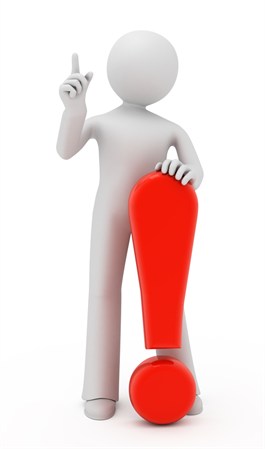 	 МИНИМАЛЬНЫЕ ПОРОГИ 
           Для получения аттестата достаточно набрать минимальное количество баллов по сдаваемым учебным предметам:           Если выпускник получил на ГИА-9 неудовлетворительный результаты по одному или двум из
сдаваемых учебных предметов, то он повторно допускается к сдаче экзаменов по соответствующим учебным предметам в дополнительные сроки (резервные дни).
           Если выпускник не прошел ГИА-9 или получил на ГИА-9 неудовлетворительные результаты более чем по двум учебным предметам, либо получил повторно неудовлетворительный результат по одному из этих предметов в дополнительные сроки, то он может еще раз пройти ГИА-9 по соответствующим учебным предметам в сентябре текущего года.
1Из них не менее 3 баллов должно быть получено по модулю «Алгебра», не менее 2 баллов по модулю «Геометрия» и не менее 2 баллов по модулю «Реальная математика».            НОРМАТИВНАЯ БАЗА  ОГЭ- 9
1. Статья  59 Федерального закона «Об образовании в Российской Федерации» от 29.12.2012 № 273-ФЗ2. Правила формирования и ведения ФИС ГИА и приема и РИС ГИА (утверждены  Постановлением Правительства Российской Федерации от 31.08.2013 № 755)3. Порядок проведения ГИА по образовательным программам основного общего образования (утвержден приказом Минобрнауки России от 25 декабря 2013 г. №1394) 4. Приказ Минобрнауки России от 16 января 2015 года №10 «О внесении изменений в порядок проведения ГИА по образовательным программам основного общего образования, утвержденного приказом министерства образования и науки РФ от 25 декабря 2013 года №1394» ИНФОРМАЦИОННЫЕ РЕСУРСЫИнформационный портал ГИА-9: http://gia.edu.ru/
Официальный сайт Рособрнадзора:  http://obrnadzor.gov.ru/
Официальный сайт Минобрнауки России:                                                                                                                  http://минобрнауки.рф/
Открытый банк заданий ГИА-9:            http://fipi.ru/content/otkrytyy-bank-zadaniy-oge
Тренировочные сборники для подготовки к ГИА-9 обучающихся с ОВЗ:                                  http://fipi.ru/sborniki-OVZ
ОГЭ И ГВЭЗапрещено:
наличие средств связи, электронно-вычислительной
техники, фото, аудио и видеоаппаратуры, справочных материалов, письменных заметок и иных средств хранения и передачи информации;
вынос из аудиторий и ППЭ экзаменационных материалов
на бумажном или электронном носителях, их фотографирование;
оказание содействия другим участникам ГИА-9, в том числе передача им указанных средств и материалов;общение участников ГИА-9 друг с другом;
свободное перемещение по аудитории и по ППЭ.                                                         АППЕЛЯЦИЯ                                                                       Апелляция о нарушении установленного порядка проведения ГИА-9 подается участником ГИА-9 в день экзамена, не покидая пункта проведения экзамена.
Конфликтная комиссия рассматривает апелляцию не более 2-х рабочих дней с момента ее подачи. В случае удовлетворения апелляции результат ГИА-9 участника аннулируется, и участнику предоставляется возможность сдать ГИА-9 по данному предмету в другой день.
Апелляция о несогласии с результатами ГИА-9
подается в течение 2-х рабочих дней после официального объявления результатов экзамена в свою школу или через электронный сервис подачи апелляций на сайте НИМРО (http://nimro.ru/).
           Конфликтная комиссия рассматривает апелляцию в течение 4-х рабочих дней с момента ее подачи.
           Результатом рассмотрения апелляции может быть: 
отклонение апелляции и сохранение выставленных баллов; удовлетворение апелляции и выставление других баллов, как в сторону увеличения, так и в сторону уменьшения.> обществознание;                                > физика;
> химия;                                                 > биология;
> история;                                              > литература;
> информатика и ИКТ;                         > география;
> иностранные языки (английский, немецкий, французский и испанский).Русский язык, математика, литература 3ч.55мин. (235 мин.)
Физика, биология, обществознание, история 3ч. (180 мин.)
Информатика и ИКТ 2ч.30мин. (150 мин.)География, химия, иностранный язык (кроме раздела «Говорение») 2ч. (120 мин.)
Раздел «Говорение» 15 мин.ПредметМинимальные баллыРусский язык 15Математика 81Физика 10Химия 9Информатика и ИКТ 5Биология 13История  13География 12Иностранный язык 29Обществознание 15Литература 7